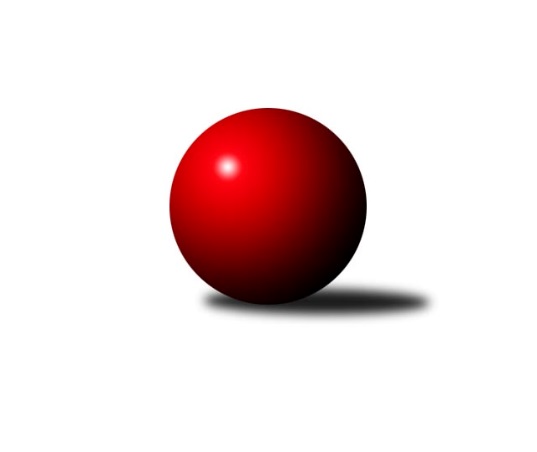 Č.18Ročník 2023/2024	31.5.2024 Středočeský krajský přebor I. třídy 2023/2024Statistika 18. kolaTabulka družstev:		družstvo	záp	výh	rem	proh	skore	sety	průměr	body	plné	dorážka	chyby	1.	KK Sadská B	17	14	1	2	97.5 : 38.5 	(134.5 : 69.5)	2527	29	1751	776	37.8	2.	KK Vlašim B	16	11	1	4	86.0 : 42.0 	(111.0 : 81.0)	2514	23	1764	749	43.8	3.	TJ Sokol Kostelec n.Č.l. A	16	11	0	5	77.0 : 51.0 	(106.5 : 85.5)	2538	22	1757	781	38.2	4.	KK Jiří Poděbrady B	17	11	0	6	79.5 : 56.5 	(100.0 : 104.0)	2501	22	1744	757	44.2	5.	TJ Sparta Kutná Hora B	16	8	0	8	66.0 : 62.0 	(101.0 : 91.0)	2524	16	1778	746	48.5	6.	KK Kolín B	16	7	1	8	56.0 : 72.0 	(93.0 : 99.0)	2471	15	1715	756	46.1	7.	KK Kosmonosy C	17	7	1	9	65.0 : 71.0 	(100.0 : 104.0)	2471	15	1722	749	46.6	8.	TJ Kovohutě Příbram B	16	6	1	9	48.5 : 79.5 	(83.5 : 108.5)	2363	13	1676	687	54.9	9.	Kuželky Tehovec B	16	4	1	11	51.5 : 76.5 	(89.5 : 102.5)	2427	9	1697	730	54.3	10.	TJ Sparta Kutná Hora C	16	4	0	12	47.0 : 81.0 	(84.5 : 107.5)	2465	8	1716	749	49.3	11.	TJ Sokol Benešov C	17	4	0	13	46.0 : 90.0 	(76.5 : 127.5)	2434	8	1717	717	58.3Tabulka doma:		družstvo	záp	výh	rem	proh	skore	sety	průměr	body	maximum	minimum	1.	KK Vlašim B	8	8	0	0	50.5 : 13.5 	(64.5 : 31.5)	2564	16	2602	2526	2.	KK Sadská B	9	7	1	1	52.5 : 19.5 	(73.5 : 34.5)	2672	15	2720	2607	3.	KK Kosmonosy C	8	6	1	1	44.0 : 20.0 	(59.0 : 37.0)	2601	13	2681	2531	4.	TJ Sokol Kostelec n.Č.l. A	8	6	0	2	45.0 : 19.0 	(60.0 : 36.0)	2632	12	2672	2557	5.	KK Jiří Poděbrady B	8	6	0	2	41.0 : 23.0 	(48.5 : 47.5)	2663	12	2731	2594	6.	TJ Sparta Kutná Hora B	8	5	0	3	36.0 : 28.0 	(55.0 : 41.0)	2550	10	2659	2366	7.	KK Kolín B	8	5	0	3	33.0 : 31.0 	(53.5 : 42.5)	2522	10	2595	2440	8.	TJ Kovohutě Příbram B	8	4	1	3	29.5 : 34.5 	(49.5 : 46.5)	2378	9	2439	2307	9.	Kuželky Tehovec B	8	4	0	4	33.5 : 30.5 	(54.0 : 42.0)	2380	8	2532	2275	10.	TJ Sokol Benešov C	9	4	0	5	29.0 : 43.0 	(46.5 : 61.5)	2408	8	2507	2292	11.	TJ Sparta Kutná Hora C	8	3	0	5	28.0 : 36.0 	(44.5 : 51.5)	2496	6	2667	2412Tabulka venku:		družstvo	záp	výh	rem	proh	skore	sety	průměr	body	maximum	minimum	1.	KK Sadská B	8	7	0	1	45.0 : 19.0 	(61.0 : 35.0)	2537	14	2753	2291	2.	TJ Sokol Kostelec n.Č.l. A	8	5	0	3	32.0 : 32.0 	(46.5 : 49.5)	2522	10	2693	2394	3.	KK Jiří Poděbrady B	9	5	0	4	38.5 : 33.5 	(51.5 : 56.5)	2501	10	2660	2181	4.	KK Vlašim B	8	3	1	4	35.5 : 28.5 	(46.5 : 49.5)	2505	7	2605	2384	5.	TJ Sparta Kutná Hora B	8	3	0	5	30.0 : 34.0 	(46.0 : 50.0)	2527	6	2655	2433	6.	KK Kolín B	8	2	1	5	23.0 : 41.0 	(39.5 : 56.5)	2471	5	2684	2376	7.	TJ Kovohutě Příbram B	8	2	0	6	19.0 : 45.0 	(34.0 : 62.0)	2360	4	2498	2265	8.	TJ Sparta Kutná Hora C	8	1	0	7	19.0 : 45.0 	(40.0 : 56.0)	2470	2	2688	2337	9.	KK Kosmonosy C	9	1	0	8	21.0 : 51.0 	(41.0 : 67.0)	2453	2	2600	2367	10.	Kuželky Tehovec B	8	0	1	7	18.0 : 46.0 	(35.5 : 60.5)	2434	1	2635	2258	11.	TJ Sokol Benešov C	8	0	0	8	17.0 : 47.0 	(30.0 : 66.0)	2439	0	2648	2309Tabulka podzimní části:		družstvo	záp	výh	rem	proh	skore	sety	průměr	body	doma	venku	1.	KK Sadská B	10	10	0	0	63.5 : 16.5 	(85.5 : 34.5)	2615	20 	6 	0 	0 	4 	0 	0	2.	KK Vlašim B	10	7	1	2	56.0 : 24.0 	(69.0 : 51.0)	2520	15 	5 	0 	0 	2 	1 	2	3.	TJ Sokol Kostelec n.Č.l. A	10	6	0	4	46.0 : 34.0 	(66.5 : 53.5)	2548	12 	2 	0 	2 	4 	0 	2	4.	TJ Sparta Kutná Hora B	10	5	0	5	43.0 : 37.0 	(60.5 : 59.5)	2485	10 	2 	0 	2 	3 	0 	3	5.	KK Kosmonosy C	10	5	0	5	40.0 : 40.0 	(59.5 : 60.5)	2487	10 	4 	0 	1 	1 	0 	4	6.	KK Jiří Poděbrady B	10	5	0	5	39.5 : 40.5 	(50.5 : 69.5)	2514	10 	3 	0 	2 	2 	0 	3	7.	KK Kolín B	10	5	0	5	32.5 : 47.5 	(60.0 : 60.0)	2479	10 	3 	0 	3 	2 	0 	2	8.	TJ Kovohutě Příbram B	10	4	1	5	33.0 : 47.0 	(53.5 : 66.5)	2377	9 	2 	1 	2 	2 	0 	3	9.	Kuželky Tehovec B	10	3	0	7	34.5 : 45.5 	(58.5 : 61.5)	2394	6 	3 	0 	2 	0 	0 	5	10.	TJ Sokol Benešov C	10	3	0	7	31.0 : 49.0 	(51.0 : 69.0)	2478	6 	3 	0 	3 	0 	0 	4	11.	TJ Sparta Kutná Hora C	10	1	0	9	21.0 : 59.0 	(45.5 : 74.5)	2452	2 	1 	0 	3 	0 	0 	6Tabulka jarní části:		družstvo	záp	výh	rem	proh	skore	sety	průměr	body	doma	venku	1.	KK Jiří Poděbrady B	7	6	0	1	40.0 : 16.0 	(49.5 : 34.5)	2523	12 	3 	0 	0 	3 	0 	1 	2.	TJ Sokol Kostelec n.Č.l. A	6	5	0	1	31.0 : 17.0 	(40.0 : 32.0)	2539	10 	4 	0 	0 	1 	0 	1 	3.	KK Sadská B	7	4	1	2	34.0 : 22.0 	(49.0 : 35.0)	2501	9 	1 	1 	1 	3 	0 	1 	4.	KK Vlašim B	6	4	0	2	30.0 : 18.0 	(42.0 : 30.0)	2535	8 	3 	0 	0 	1 	0 	2 	5.	TJ Sparta Kutná Hora C	6	3	0	3	26.0 : 22.0 	(39.0 : 33.0)	2516	6 	2 	0 	2 	1 	0 	1 	6.	TJ Sparta Kutná Hora B	6	3	0	3	23.0 : 25.0 	(40.5 : 31.5)	2620	6 	3 	0 	1 	0 	0 	2 	7.	KK Kolín B	6	2	1	3	23.5 : 24.5 	(33.0 : 39.0)	2506	5 	2 	0 	0 	0 	1 	3 	8.	KK Kosmonosy C	7	2	1	4	25.0 : 31.0 	(40.5 : 43.5)	2507	5 	2 	1 	0 	0 	0 	4 	9.	TJ Kovohutě Příbram B	6	2	0	4	15.5 : 32.5 	(30.0 : 42.0)	2375	4 	2 	0 	1 	0 	0 	3 	10.	Kuželky Tehovec B	6	1	1	4	17.0 : 31.0 	(31.0 : 41.0)	2497	3 	1 	0 	2 	0 	1 	2 	11.	TJ Sokol Benešov C	7	1	0	6	15.0 : 41.0 	(25.5 : 58.5)	2413	2 	1 	0 	2 	0 	0 	4 Zisk bodů pro družstvo:		jméno hráče	družstvo	body	zápasy	v %	dílčí body	sety	v %	1.	Jan Svoboda 	KK Sadská B 	14	/	17	(82%)	24.5	/	34	(72%)	2.	Daniel Brejcha 	TJ Sparta Kutná Hora B 	13	/	15	(87%)	25	/	30	(83%)	3.	Jan Cukr 	Kuželky Tehovec B 	13	/	15	(87%)	23.5	/	30	(78%)	4.	Daniel Sus 	TJ Sokol Kostelec n.Č.l. A 	13	/	16	(81%)	23.5	/	32	(73%)	5.	Jaroslav Hojka 	KK Sadská B 	12.5	/	17	(74%)	26	/	34	(76%)	6.	Jiří Řehoř 	KK Kosmonosy C 	12	/	17	(71%)	18	/	34	(53%)	7.	Jitka Bulíčková 	TJ Sparta Kutná Hora C 	11	/	15	(73%)	23.5	/	30	(78%)	8.	Jan Volhejn 	Kuželky Tehovec B 	11	/	15	(73%)	18.5	/	30	(62%)	9.	Ondřej Šustr 	KK Jiří Poděbrady B 	11	/	15	(73%)	15	/	30	(50%)	10.	Jan Renka ml.	KK Sadská B 	10	/	12	(83%)	20	/	24	(83%)	11.	Renáta Vystrčilová 	KK Kosmonosy C 	10	/	14	(71%)	20	/	28	(71%)	12.	Pavel Vojta 	KK Vlašim B 	10	/	15	(67%)	18.5	/	30	(62%)	13.	Eva Renková 	TJ Sparta Kutná Hora C 	10	/	15	(67%)	18	/	30	(60%)	14.	Vladimír Klindera 	KK Jiří Poděbrady B 	10	/	17	(59%)	17.5	/	34	(51%)	15.	Roman Weiss 	KK Kolín B 	9	/	10	(90%)	18	/	20	(90%)	16.	Lukáš Štich 	KK Jiří Poděbrady B 	9	/	11	(82%)	14	/	22	(64%)	17.	Adam Janda 	TJ Sparta Kutná Hora B 	9	/	12	(75%)	16.5	/	24	(69%)	18.	Jiří Miláček 	KK Jiří Poděbrady B 	9	/	14	(64%)	16	/	28	(57%)	19.	Jaroslava Soukenková 	TJ Sokol Kostelec n.Č.l. A 	9	/	14	(64%)	14	/	28	(50%)	20.	Karel Drábek 	TJ Sokol Benešov C 	9	/	15	(60%)	19	/	30	(63%)	21.	Miroslav Šplíchal 	TJ Sokol Kostelec n.Č.l. A 	9	/	15	(60%)	16	/	30	(53%)	22.	Jan Renka st.	KK Sadská B 	8	/	9	(89%)	16	/	18	(89%)	23.	Ladislav Hetcl ml.	KK Kolín B 	8	/	11	(73%)	15	/	22	(68%)	24.	Jiří Kadleček 	KK Vlašim B 	8	/	11	(73%)	12.5	/	22	(57%)	25.	Milena Čapková 	TJ Kovohutě Příbram B 	8	/	14	(57%)	17.5	/	28	(63%)	26.	Petr Kříž 	TJ Kovohutě Příbram B 	8	/	14	(57%)	15.5	/	28	(55%)	27.	Jiří Halfar 	TJ Sparta Kutná Hora B 	8	/	14	(57%)	14.5	/	28	(52%)	28.	Miloslav Budský 	TJ Sokol Kostelec n.Č.l. A 	8	/	16	(50%)	15.5	/	32	(48%)	29.	Jitka Drábková 	TJ Sokol Benešov C 	8	/	17	(47%)	17	/	34	(50%)	30.	Vladislav Pessr 	KK Vlašim B 	7.5	/	10	(75%)	15	/	20	(75%)	31.	Adéla Čákorová 	Kuželky Tehovec B 	7.5	/	14	(54%)	15	/	28	(54%)	32.	Luboš Zajíček 	KK Vlašim B 	7	/	9	(78%)	14	/	18	(78%)	33.	Miloš Lédl 	KK Sadská B 	7	/	12	(58%)	13	/	24	(54%)	34.	Simona Kačenová 	KK Vlašim B 	7	/	12	(58%)	13	/	24	(54%)	35.	Jaroslav Chmel 	TJ Kovohutě Příbram B 	7	/	15	(47%)	11	/	30	(37%)	36.	Václav Šefl 	TJ Kovohutě Příbram B 	7	/	16	(44%)	18	/	32	(56%)	37.	Ladislav Hetcl st.	KK Kolín B 	7	/	16	(44%)	17	/	32	(53%)	38.	Jiří Řehoř 	KK Kosmonosy C 	7	/	16	(44%)	15	/	32	(47%)	39.	Svatopluk Čech 	KK Jiří Poděbrady B 	7	/	17	(41%)	11	/	34	(32%)	40.	Milan Černý 	KK Vlašim B 	6.5	/	10	(65%)	11.5	/	20	(58%)	41.	Jitka Vavřinová 	KK Jiří Poděbrady B 	6.5	/	12	(54%)	13	/	24	(54%)	42.	Martin Šatava 	TJ Sokol Kostelec n.Č.l. A 	6	/	12	(50%)	12.5	/	24	(52%)	43.	Jiří Buben 	KK Kosmonosy C 	6	/	13	(46%)	15	/	26	(58%)	44.	Vojtěch Kaucner 	TJ Sparta Kutná Hora B 	6	/	13	(46%)	12.5	/	26	(48%)	45.	Jindřiška Svobodová 	KK Kosmonosy C 	6	/	13	(46%)	11.5	/	26	(44%)	46.	Jan Dušek 	KK Sadská B 	5	/	9	(56%)	10	/	18	(56%)	47.	Marie Šturmová 	KK Sadská B 	5	/	10	(50%)	10	/	20	(50%)	48.	Dalibor Mierva 	KK Kolín B 	5	/	10	(50%)	9.5	/	20	(48%)	49.	Martin Malkovský 	TJ Sokol Kostelec n.Č.l. A 	5	/	11	(45%)	11	/	22	(50%)	50.	Veronika Šatavová 	TJ Sokol Kostelec n.Č.l. A 	5	/	12	(42%)	14	/	24	(58%)	51.	Ivana Kopecká 	TJ Sparta Kutná Hora C 	5	/	13	(38%)	10	/	26	(38%)	52.	Patrik Polach 	TJ Sokol Benešov C 	5	/	13	(38%)	6.5	/	26	(25%)	53.	Václav Kodet 	TJ Kovohutě Příbram B 	5	/	14	(36%)	13.5	/	28	(48%)	54.	Bohumír Kopecký 	TJ Sparta Kutná Hora B 	5	/	14	(36%)	13	/	28	(46%)	55.	Karel Palát 	TJ Sokol Benešov C 	5	/	15	(33%)	10.5	/	30	(35%)	56.	Rudolf Zborník 	KK Kolín B 	4.5	/	14	(32%)	8	/	28	(29%)	57.	Miroslav Drábek 	TJ Sokol Benešov C 	4	/	6	(67%)	7	/	12	(58%)	58.	Jana Abrahámová 	TJ Sparta Kutná Hora C 	4	/	11	(36%)	10	/	22	(45%)	59.	Klára Miláčková 	TJ Sparta Kutná Hora C 	4	/	12	(33%)	11	/	24	(46%)	60.	Tomáš Bílek 	Kuželky Tehovec B 	4	/	12	(33%)	10	/	24	(42%)	61.	Jan Suchánek 	KK Sadská B 	4	/	13	(31%)	12	/	26	(46%)	62.	Dušan Richter 	KK Jiří Poděbrady B 	4	/	13	(31%)	11	/	26	(42%)	63.	Markéta Lavická 	TJ Sparta Kutná Hora C 	4	/	13	(31%)	8	/	26	(31%)	64.	Ondřej Majerčík 	KK Kosmonosy C 	4	/	15	(27%)	9.5	/	30	(32%)	65.	Tomáš Hašek 	KK Vlašim B 	3	/	3	(100%)	4	/	6	(67%)	66.	Vladimír Matějka 	Kuželky Tehovec B 	3	/	4	(75%)	5.5	/	8	(69%)	67.	Jakub Hlaváček 	KK Vlašim B 	3	/	4	(75%)	5	/	8	(63%)	68.	Pavel Vykouk 	KK Vlašim B 	3	/	5	(60%)	4	/	10	(40%)	69.	Jan Urban 	KK Vlašim B 	3	/	6	(50%)	6	/	12	(50%)	70.	František Tesař 	TJ Sparta Kutná Hora B 	3	/	7	(43%)	6.5	/	14	(46%)	71.	Lukáš Vacek 	KK Kolín B 	3	/	8	(38%)	8.5	/	16	(53%)	72.	Jakub Moučka 	KK Kolín B 	3	/	9	(33%)	8.5	/	18	(47%)	73.	Miroslav Kopecký 	TJ Sparta Kutná Hora B 	3	/	9	(33%)	7	/	18	(39%)	74.	Václav Pufler 	TJ Sparta Kutná Hora B 	3	/	9	(33%)	6	/	18	(33%)	75.	Milan Kropáč 	TJ Sokol Benešov C 	3	/	10	(30%)	5	/	20	(25%)	76.	Miloslav Procházka 	TJ Sokol Benešov C 	3	/	12	(25%)	5	/	24	(21%)	77.	Eliška Anna Cukrová 	Kuželky Tehovec B 	3	/	13	(23%)	8.5	/	26	(33%)	78.	Tomáš Pekař 	KK Kolín B 	2.5	/	13	(19%)	8	/	26	(31%)	79.	Marie Váňová 	KK Vlašim B 	2	/	3	(67%)	2	/	6	(33%)	80.	Ladislav Dytrych 	KK Kosmonosy C 	2	/	8	(25%)	5	/	16	(31%)	81.	Jan Hrubý 	Kuželky Tehovec B 	2	/	13	(15%)	7	/	26	(27%)	82.	Jaroslav Kazda 	KK Jiří Poděbrady B 	1	/	1	(100%)	2	/	2	(100%)	83.	Pavel Zimmerhakl 	KK Kosmonosy C 	1	/	1	(100%)	1	/	2	(50%)	84.	Luboš Trna 	KK Vlašim B 	1	/	2	(50%)	2	/	4	(50%)	85.	Vlastimil Pírek 	KK Vlašim B 	1	/	3	(33%)	2	/	6	(33%)	86.	David Dvořák 	TJ Sokol Benešov C 	1	/	4	(25%)	4	/	8	(50%)	87.	Zdeňka Vokolková 	TJ Sparta Kutná Hora C 	1	/	6	(17%)	1	/	12	(8%)	88.	Vladimír Pergl 	TJ Kovohutě Příbram B 	0.5	/	9	(6%)	2	/	18	(11%)	89.	Jonathan Mensatoris 	KK Kolín B 	0	/	1	(0%)	0.5	/	2	(25%)	90.	Petra Gütterová 	KK Jiří Poděbrady B 	0	/	1	(0%)	0.5	/	2	(25%)	91.	František Pícha 	KK Vlašim B 	0	/	1	(0%)	0	/	2	(0%)	92.	Natálie Krupková 	KK Kolín B 	0	/	1	(0%)	0	/	2	(0%)	93.	Daniel Janeček 	TJ Sparta Kutná Hora B 	0	/	1	(0%)	0	/	2	(0%)	94.	Vladislav Tajč 	KK Kosmonosy C 	0	/	2	(0%)	2	/	4	(50%)	95.	Leoš Chalupa 	KK Vlašim B 	0	/	2	(0%)	1.5	/	4	(38%)	96.	Sabrina Zapletalová 	KK Kosmonosy C 	0	/	2	(0%)	1	/	4	(25%)	97.	Zdeňka Čistá 	TJ Kovohutě Příbram B 	0	/	2	(0%)	0	/	4	(0%)	98.	Hana Barborová 	TJ Sparta Kutná Hora C 	0	/	3	(0%)	1	/	6	(17%)	99.	Marie Adamcová 	TJ Sparta Kutná Hora C 	0	/	3	(0%)	1	/	6	(17%)	100.	Milan Moták 	KK Kolín B 	0	/	3	(0%)	0	/	6	(0%)	101.	Radek Hrubý 	Kuželky Tehovec B 	0	/	3	(0%)	0	/	6	(0%)	102.	Jan Procházka 	Kuželky Tehovec B 	0	/	4	(0%)	0.5	/	8	(6%)	103.	Miloš Brenning 	TJ Kovohutě Příbram B 	0	/	5	(0%)	3	/	10	(30%)	104.	Ivan Vondrák 	TJ Sokol Benešov C 	0	/	5	(0%)	1	/	10	(10%)Průměry na kuželnách:		kuželna	průměr	plné	dorážka	chyby	výkon na hráče	1.	Poděbrady, 1-4	2627	1815	812	44.2	(437.9)	2.	TJ Sokol Kostelec nad Černými lesy, 1-4	2579	1782	797	42.2	(429.9)	3.	KK Kosmonosy, 3-6	2556	1780	776	50.6	(426.1)	4.	TJ Sparta Kutná Hora, 1-4	2514	1749	764	45.6	(419.0)	5.	Spartak Vlašim, 1-2	2505	1749	756	49.4	(417.6)	6.	Benešov, 1-4	2421	1699	722	54.1	(403.5)	7.	TJ Kovohutě Příbram, 1-2	2381	1671	709	49.1	(396.9)	8.	TJ Sokol Tehovec, 1-2	2362	1658	704	50.9	(393.8)Nejlepší výkony na kuželnách:Poděbrady, 1-4KK Sadská B	2753	2. kolo	Jitka Vavřinová 	KK Jiří Poděbrady B	511	14. koloKK Jiří Poděbrady B	2731	6. kolo	Lukáš Štich 	KK Jiří Poděbrady B	502	1. koloKK Sadská B	2720	1. kolo	Jan Renka st.	KK Sadská B	501	1. koloKK Sadská B	2718	3. kolo	Lukáš Štich 	KK Jiří Poděbrady B	501	6. koloKK Sadská B	2701	8. kolo	Jan Svoboda 	KK Sadská B	499	4. koloKK Sadská B	2700	16. kolo	Jaroslav Hojka 	KK Sadská B	494	1. koloKK Jiří Poděbrady B	2694	1. kolo	Eva Renková 	TJ Sparta Kutná Hora C	494	1. koloKK Jiří Poděbrady B	2693	14. kolo	Jan Renka st.	KK Sadská B	490	8. koloTJ Sokol Kostelec n.Č.l. A	2693	10. kolo	Jiří Miláček 	KK Jiří Poděbrady B	487	18. koloKK Jiří Poděbrady B	2693	4. kolo	Daniel Sus 	TJ Sokol Kostelec n.Č.l. A	486	10. koloTJ Sokol Kostelec nad Černými lesy, 1-4TJ Sokol Kostelec n.Č.l. A	2672	9. kolo	Miloslav Budský 	TJ Sokol Kostelec n.Č.l. A	497	16. koloTJ Sokol Kostelec n.Č.l. A	2670	14. kolo	Jaroslava Soukenková 	TJ Sokol Kostelec n.Č.l. A	491	14. koloTJ Sokol Kostelec n.Č.l. A	2670	12. kolo	Pavel Vojta 	KK Vlašim B	470	18. koloTJ Sokol Kostelec n.Č.l. A	2654	16. kolo	Miloslav Budský 	TJ Sokol Kostelec n.Č.l. A	470	18. koloTJ Sparta Kutná Hora B	2651	16. kolo	Miroslav Kopecký 	TJ Sparta Kutná Hora B	470	16. koloTJ Sokol Kostelec n.Č.l. A	2637	18. kolo	Miroslav Šplíchal 	TJ Sokol Kostelec n.Č.l. A	466	2. koloTJ Sokol Kostelec n.Č.l. A	2627	2. kolo	Miloslav Budský 	TJ Sokol Kostelec n.Č.l. A	466	11. koloKK Sadská B	2587	11. kolo	Daniel Sus 	TJ Sokol Kostelec n.Č.l. A	461	2. koloKK Vlašim B	2580	18. kolo	Roman Weiss 	KK Kolín B	461	4. koloKK Kolín B	2575	4. kolo	Jaroslava Soukenková 	TJ Sokol Kostelec n.Č.l. A	460	16. koloKK Kosmonosy, 3-6KK Kosmonosy C	2681	5. kolo	Vladimír Matějka 	Kuželky Tehovec B	490	18. koloKK Kosmonosy C	2668	18. kolo	Jiří Řehoř 	KK Kosmonosy C	487	5. koloKuželky Tehovec B	2635	18. kolo	Jiří Buben 	KK Kosmonosy C	486	5. koloKK Jiří Poděbrady B	2633	3. kolo	Roman Weiss 	KK Kolín B	485	8. koloKK Kosmonosy C	2616	3. kolo	Jitka Bulíčková 	TJ Sparta Kutná Hora C	476	5. koloKK Kosmonosy C	2593	8. kolo	Jiří Řehoř 	KK Kosmonosy C	473	3. koloKK Kosmonosy C	2586	1. kolo	Jindřiška Svobodová 	KK Kosmonosy C	472	5. koloKK Kosmonosy C	2580	15. kolo	Jan Svoboda 	KK Sadská B	463	15. koloKK Kosmonosy C	2553	13. kolo	Vladimír Klindera 	KK Jiří Poděbrady B	461	3. koloKK Kosmonosy C	2531	6. kolo	Ondřej Majerčík 	KK Kosmonosy C	460	6. koloTJ Sparta Kutná Hora, 1-4TJ Sparta Kutná Hora C	2667	16. kolo	Jitka Bulíčková 	TJ Sparta Kutná Hora C	505	6. koloKK Sadská B	2667	7. kolo	Adam Janda 	TJ Sparta Kutná Hora B	505	11. koloTJ Sokol Kostelec n.Č.l. A	2662	8. kolo	Ladislav Hetcl ml.	KK Kolín B	497	12. koloTJ Sparta Kutná Hora B	2659	15. kolo	František Tesař 	TJ Sparta Kutná Hora B	495	12. koloTJ Sparta Kutná Hora B	2646	12. kolo	Adam Janda 	TJ Sparta Kutná Hora B	495	1. koloTJ Sparta Kutná Hora B	2610	9. kolo	Ladislav Hetcl ml.	KK Kolín B	489	1. koloTJ Sparta Kutná Hora B	2606	1. kolo	Jan Renka st.	KK Sadská B	489	7. koloKK Vlašim B	2605	15. kolo	Daniel Brejcha 	TJ Sparta Kutná Hora B	487	2. koloTJ Sparta Kutná Hora C	2599	13. kolo	Adam Janda 	TJ Sparta Kutná Hora B	485	15. koloKK Kolín B	2595	15. kolo	Eva Renková 	TJ Sparta Kutná Hora C	484	16. koloSpartak Vlašim, 1-2KK Vlašim B	2602	4. kolo	Daniel Brejcha 	TJ Sparta Kutná Hora B	490	4. koloKK Vlašim B	2595	17. kolo	Pavel Vojta 	KK Vlašim B	468	4. koloKK Vlašim B	2578	12. kolo	Luboš Zajíček 	KK Vlašim B	467	12. koloKK Vlašim B	2570	9. kolo	Pavel Vojta 	KK Vlašim B	466	9. koloKK Vlašim B	2565	2. kolo	Luboš Zajíček 	KK Vlašim B	458	9. koloKK Vlašim B	2541	14. kolo	Veronika Šatavová 	TJ Sokol Kostelec n.Č.l. A	457	7. koloKK Vlašim B	2538	11. kolo	Milan Černý 	KK Vlašim B	456	7. koloKK Vlašim B	2526	7. kolo	Vlastimil Pírek 	KK Vlašim B	454	14. koloKK Jiří Poděbrady B	2508	9. kolo	Vladislav Pessr 	KK Vlašim B	451	12. koloTJ Sparta Kutná Hora C	2496	17. kolo	Pavel Vojta 	KK Vlašim B	450	2. koloBenešov, 1-4KK Jiří Poděbrady B	2548	15. kolo	Jan Renka st.	KK Sadská B	483	5. koloKK Sadská B	2520	5. kolo	Jiří Řehoř 	KK Kosmonosy C	480	17. koloKK Vlašim B	2511	1. kolo	Karel Drábek 	TJ Sokol Benešov C	470	17. koloTJ Sokol Benešov C	2507	7. kolo	Lukáš Štich 	KK Jiří Poděbrady B	468	15. koloTJ Sokol Kostelec n.Č.l. A	2495	13. kolo	Karel Drábek 	TJ Sokol Benešov C	467	3. koloTJ Sokol Benešov C	2479	13. kolo	Karel Drábek 	TJ Sokol Benešov C	462	5. koloTJ Sokol Benešov C	2450	10. kolo	Karel Drábek 	TJ Sokol Benešov C	461	10. koloTJ Sparta Kutná Hora B	2433	10. kolo	Petr Kříž 	TJ Kovohutě Příbram B	457	3. koloTJ Sokol Benešov C	2429	17. kolo	Jitka Bulíčková 	TJ Sparta Kutná Hora C	456	7. koloTJ Sokol Benešov C	2395	5. kolo	Jitka Drábková 	TJ Sokol Benešov C	455	17. koloTJ Kovohutě Příbram, 1-2KK Sadská B	2478	12. kolo	Daniel Brejcha 	TJ Sparta Kutná Hora B	445	6. koloTJ Sparta Kutná Hora B	2462	6. kolo	Jaroslav Chmel 	TJ Kovohutě Příbram B	442	12. koloTJ Kovohutě Příbram B	2439	11. kolo	Milena Čapková 	TJ Kovohutě Příbram B	436	16. koloTJ Kovohutě Příbram B	2423	16. kolo	Jaroslav Hojka 	KK Sadská B	433	12. koloTJ Kovohutě Příbram B	2417	14. kolo	Patrik Polach 	TJ Sokol Benešov C	432	14. koloKK Vlašim B	2416	8. kolo	Václav Kodet 	TJ Kovohutě Příbram B	432	14. koloTJ Kovohutě Příbram B	2384	12. kolo	Petr Kříž 	TJ Kovohutě Příbram B	431	14. koloTJ Kovohutě Příbram B	2384	8. kolo	Václav Pufler 	TJ Sparta Kutná Hora B	429	6. koloKK Kolín B	2380	16. kolo	Luboš Trna 	KK Vlašim B	428	8. koloKK Jiří Poděbrady B	2379	11. kolo	Tomáš Bílek 	Kuželky Tehovec B	428	4. koloTJ Sokol Tehovec, 1-2Kuželky Tehovec B	2532	7. kolo	Jan Cukr 	Kuželky Tehovec B	473	9. koloKuželky Tehovec B	2480	9. kolo	Jan Volhejn 	Kuželky Tehovec B	468	7. koloTJ Sokol Kostelec n.Č.l. A	2394	3. kolo	Jan Cukr 	Kuželky Tehovec B	462	7. koloKuželky Tehovec B	2386	5. kolo	Martin Šatava 	TJ Sokol Kostelec n.Č.l. A	454	3. koloKK Vlašim B	2384	13. kolo	Jan Cukr 	Kuželky Tehovec B	441	13. koloKuželky Tehovec B	2376	13. kolo	Jan Cukr 	Kuželky Tehovec B	434	17. koloKK Kolín B	2376	10. kolo	Vladislav Pessr 	KK Vlašim B	433	13. koloKK Kosmonosy C	2369	7. kolo	Roman Weiss 	KK Kolín B	431	10. koloKuželky Tehovec B	2357	3. kolo	Jan Volhejn 	Kuželky Tehovec B	430	3. koloKK Jiří Poděbrady B	2353	5. kolo	Tomáš Bílek 	Kuželky Tehovec B	428	9. koloČetnost výsledků:	8.0 : 0.0	4x	7.0 : 1.0	11x	6.5 : 1.5	1x	6.0 : 2.0	28x	5.5 : 2.5	1x	5.0 : 3.0	12x	4.5 : 3.5	1x	4.0 : 4.0	3x	3.5 : 4.5	1x	3.0 : 5.0	9x	2.0 : 6.0	10x	1.0 : 7.0	6x	0.0 : 8.0	3x